MINISTÉRIO DA EDUCAÇÃO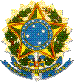 UNIVERSIDADE FEDERAL DO PIAUÍPRÓ-REITORIA DE ENSINO DE GRADUAÇÃO–PROGRAMA DE MONITORIA–(Resolução Nº 76/2015–CEPEX, de 09/6/2015 )XIII ENCONTRO DE APRESENTAÇÃO MÓDULO DE MONITORIA DO SIGAA PARA A COMUNIDADE UNIVERSITÁRIA              A Universidade Federal do Piauí (UFPI), por meio da Coordenadoria de Apoio e Assessoramento Pedagógico (CAAP) da Pró-Reitoria de Ensino de Graduação (PREG), comunica que será realizado, no dia 25 de fevereiro de 2016 (quinta-feira) das 14h:00h às 18:00h, o XIII Encontro de Apresentação do Módulo de Monitoria do Sistema SIGAA para a comunidade Universitária. O evento tem por finalidade informar sobre o Programa de Monitoria (Edital 12/2016-PREG/UFPI) no que se refere a ações, processo seletivo e acompanhamento de monitores remunerados e não remunerados que ingressarão no Programa no período letivo 2016.1. Com a apresentação do Módulo de Monitoria serão fornecidas informações referentes à operacionalização do Módulo de Monitoria no SIGAA, com vista a otimizar as atividades relativas ao exercício da monitoria no referido semestre acadêmico.             O Evento acontecerá no Auditório do Departamento de Química do Centro de Ciências da Natureza(CCN/UFPI - Teresina). As inscrições devem ser realizadas até o dia 24 de fevereiro, na CAAP (localizada no bloco da PREG) ou através do e-mail caap@ufpi.edu.br, ou ainda no dia 25 de fevereiro no local de realização. Os participantes inscritos receberão certificado emitido pela CAAP-PREG.O CONVITE SE ESTENDE A TODA A COMUNIDADE UNIVERSITÁRIA: CHEFE DE DEPARTAMENTO, COORDENADOR DE CURSO, PROFESSORES E ALUNOS INTERESSADOS NO PROGRAMA DE MONITORIA.            Mais informações estão disponíveis através do contato telefônico da CAAP-PREG: (86) 3215-5555._____________________________________________________________________Campus Universitário “Ministro Petrônio Portella” – Bairro Ininga – Bloco 07Telefax:  (86) 3215–5555 – Sítio:  www.ufpi.br – e-mail:  caap@ufpi.edu.brCEP: 64.049-550 – Teresina – Piauí – BrasilCOORDENADORIA DE APOIO E ASSESSORAMENTO PEDAGÓGICO